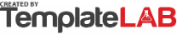 DateStudent & ParentConcern03/10/2023Morgan FergusonConcern that Morgan is not being challenged enough. Explanation - methods we are using in the classroom.03/10/2023Britney FergusonConcern that Morgan is not being challenged enough. Explanation - methods we are using in the classroom.© TemplateLab.com 